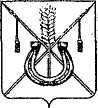 АДМИНИСТРАЦИЯ КОРЕНОВСКОГО ГОРОДСКОГО ПОСЕЛЕНИЯКОРЕНОВСКОГО РАЙОНАПОСТАНОВЛЕНИЕот 20.08.2018   	                                                                                             № 1069г. КореновскО приостановке приема заявлений на участие в основноммероприятии «Обеспечение жильем молодых семей»государственной программы Российской Федерации «Обеспечение доступным и комфортным жильем и коммунальными услугамиграждан Российской Федерации»В целях приведения муниципального правового акта в соответствие с действующим законодательством, на основании постановления                    администрации Кореновского городского поселения Кореновского района                      от 25 июля 2018 года № 963 «О внесении изменений в постановление администрации Кореновского городского поселения Кореновского района                      от 16 августа 2017 года № 1546 «Об утверждении ведомственной целевой программы Кореновского городского поселения Кореновского района «Обеспечение жильем молодых семей на 2018-2019 годы» администрация Кореновского городского поселения Кореновского района п о с т а н о в л я е т:1. Признать утратившим силу постановление администрации Кореновского городского поселения Кореновского района от 28 августа        2017 года № 1618 «О приостановке приема заявлений на участие в подпрограмме «Обеспечение жильем молодых семей» федеральной целевой программы «Жилище» на 2015-2020 годы.2. Приостановить прием заявлений на участие в основном мероприятии «Обеспечение жильем молодых семей» государственной программы Российской Федерации «Обеспечение доступным и комфортным жильем и коммунальными услугами граждан Российской Федерации».3. Возобновление приема заявлений осуществляется путем                                принятия постановления администрации Кореновского городского                        поселения Кореновского района «О возобновлении приема заявлений                                    на участие в основном мероприятии «Обеспечение жильем молодых семей» государственной программы Российской Федерации «Обеспечение доступным и комфортным жильем и коммунальными услугами граждан Российской Федерации» с официальным опубликованием в средствах массовой информации и размещением на сайте администрации на официальном сайте администрации Кореновского городского поселения Кореновского района в информационно-телекоммуникационной сети «Интернет». 4. Общему отделу администрации Кореновского городского                            поселения Кореновского района (Устинова) разместить (опубликовать)                       полный текст настоящего постановления в электронном СМИ                                                           в информационно-телекоммуникационной сети «Интернет» и обеспечить                             его размещение на официальном сайте администрации Кореновского                       городского поселения Кореновского района в информационно-телекоммуникационной сети «Интернет».5. Контроль за выполнением настоящего постановления возложить                                на заместителя главы Кореновского городского поселения Кореновского                     района М.В. Колесову.6. Постановление вступает в силу после его официального размещения (опубликования) в электронном СМИ в информационно-телекоммуникационной сети «Интернет».ГлаваКореновского городского поселенияКореновского района                                                                                Е.Н. Пергун